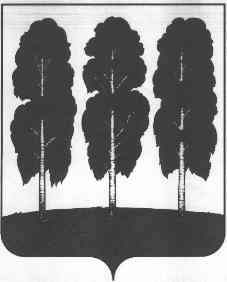 АДМИНИСТРАЦИЯ БЕРЕЗОВСКОГО РАЙОНАХАНТЫ-МАНСИЙСКОГО АВТОНОМНОГО ОКРУГА – ЮГРЫПОСТАНОВЛЕНИЕ от  12.04.2019                                                                                                         № 439пгт. БерезовоО признании утратившими силу некоторых муниципальных правовых актов администрации Березовского района	В целях приведения некоторых муниципальных правовых актов администрации Березовского района в соответствие с действующим законодательством:1. Признать утратившими силу постановления администрации Березовского района:- от 23.04.2014 № 541 «Об утверждении правил использования водных объектов общего пользования, расположенных на территории Березовского района, для личных и бытовых нужд»;- от 18.12.2009 № 1324 «Об утверждении правил использования водных объектов общего пользования для личных и бытовых нужд на территории муниципального образования Березовский район»;	-	от 21.11.2006 № 153 «Об утверждении правил предоставления из бюджета Березовского района субсидий на возмещение части затрат на уплату процентов по кредитам, полученным гражданами, ведущими личное подсобное хозяйство, в российских кредитных организациях на срок до 5 лет».2. Опубликовать настоящее постановление в газете «Жизнь Югры» и разместить на официальном веб-сайте органов местного самоуправления Березовского района. 3. Настоящее постановление вступает в силу после его официального опубликования.И.о. главы района                                                                                            С.Н. Титов